In this example you will learn how to calculate the mean, standard deviation, t-test and add error bars on graphs using Excel 2010. 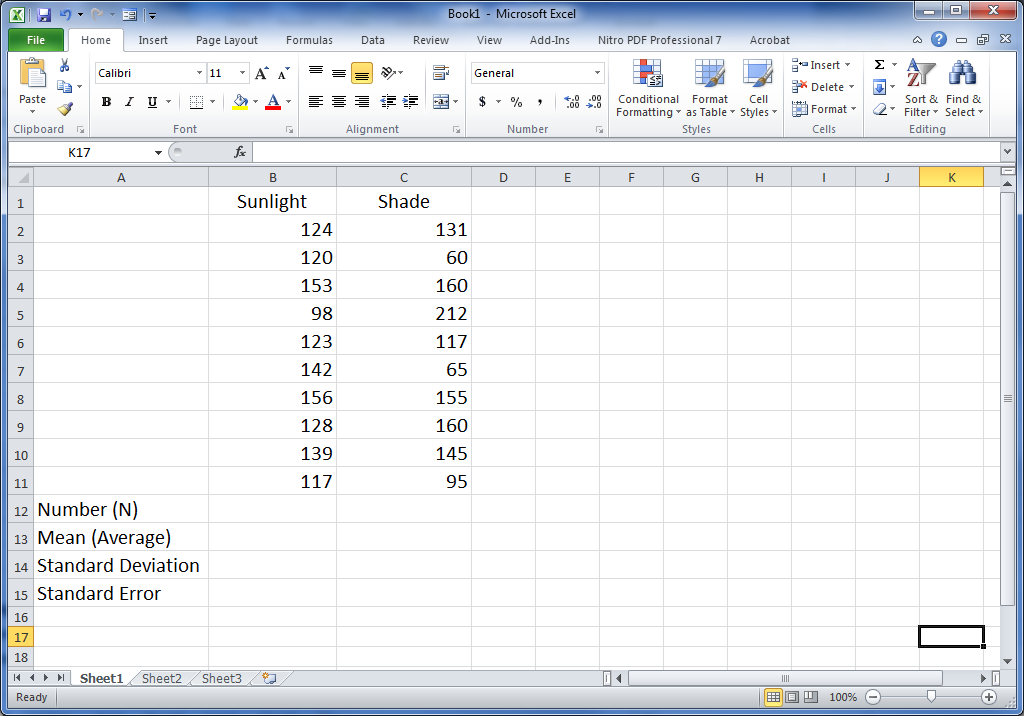 Enter the data to the right on your spreadsheetNOTE: Make sure you enter the data in the same cells shown.Calculate the number of quantities in each data range using the count function.Select Cell B12Enter  =count(Select the data range for Sunlight. Select cell B2 and drag to cell B11.Close parenthesis )Then EnterYour formula should look like this:  =count(B2:B11)
This tells you that the number of data points is equal to 10 (you have 10 values)Follow the above steps to calculate the count for Shade. Calculate the mean in each data range using the average function.Select Cell B13Enter  =average(Select the data range for Sunlight. Select cell B2 and drag to cell B11.Close parenthesis )Then EnterYour formula should look like this  =average(B2:B11)Follow the above steps to calculate the average for Shade.Calculate the standard deviation in each data range using the stdev function.Select Cell B14Enter  =stdev(Select the data range for Sunlight. Select cell B2 and drag to cell B11Close parenthesis )Then EnterYour formula should look like this  =stdev(B2:B11)Follow the above steps to calculate the standard deviation for Shade.Calculate the standard error in each data range using the sqrt function.Select Cell B15Enter  =(Select cell B14Enter /(Enter sqrt(Select cell B12You must close all parenthesis for the formula to work. Enter )))Your formula should look like this  =(B14/(sqrt(B12)))Follow the above steps to calculate the standard error for Shade.Adding standard error bars to a column graphSelect the Mean/Average for Sunlight and Shade (cells B13 and C13 should be selected)Select the “Insert” tab from the menuGo to the “Charts” tab and select “Column”  dropdown and produce a COLUMN graph of your averages (clustered/not stacked)Right click on graph, Select data, Switch rows/columnsRight click on one of the columns on the graphSelect “format data series”Change series overlap in order to separate your columns. (negative to separate)Click on the column for Sunlight to add an error bar and choose “chart layout” from the menu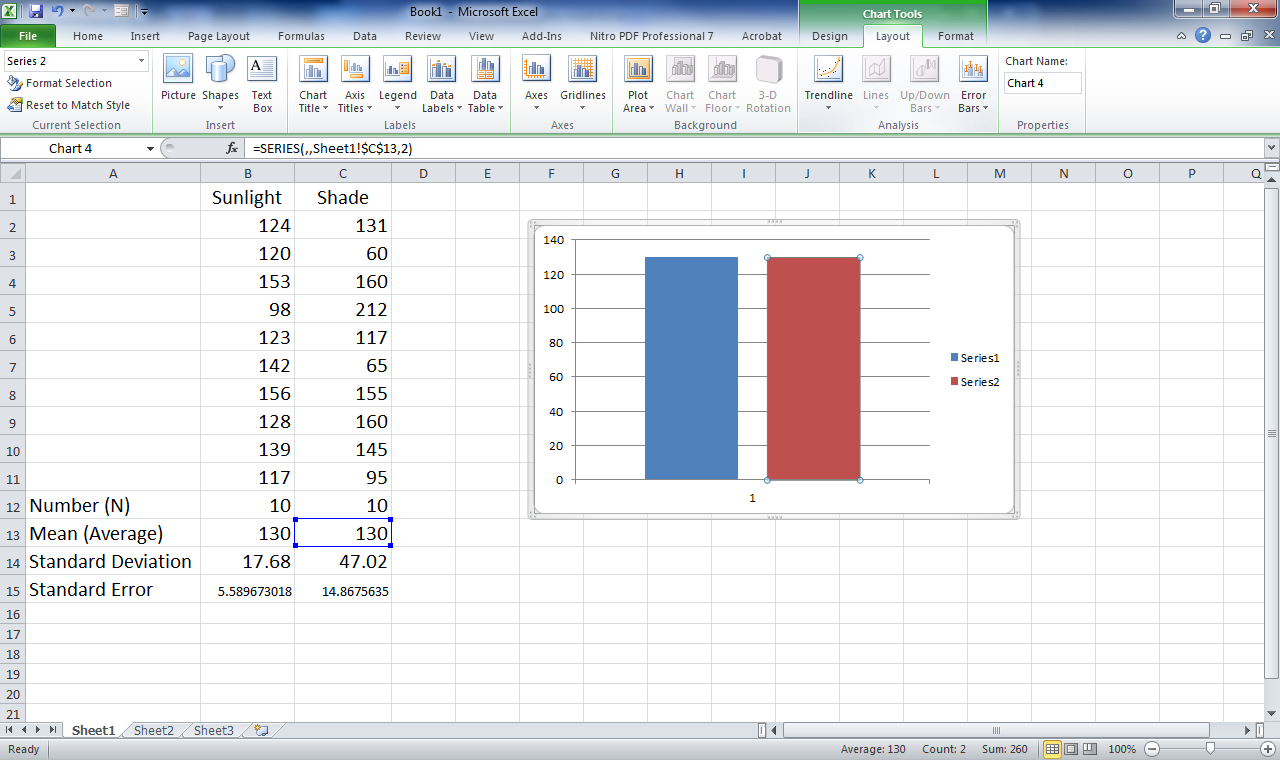 Click on the “Error Bars” dropdownSelect “More Error Bars Options”Select “Custom” Select “Specify Value”Enter the standard error data by choosing the cell containing the value.Note: select the same cell for positive and negativeFollow the above steps for the Shade column and use the standard error that applies to the shade.Adding a Legend to indicate what the columns representRight Click on the chartSelect “Select Data”Highlight “Series 1”Select “Edit”Add Series name:  You can type in the name or select the cell the name appearsCollapse button, select the cell, un-collapse and OKDo the same for Series 2How to do a Data Analysis add-in to do a t-testYou will need to add the add-ins first.Click “File” from the menuClick “Options”Click “Add-ins” on the left sideFind the “analysis ToolPak” and “Analysis ToolPak – VBA”Make sure the dropdown by “Manage:” says “Excel Add-ins” and Click “Go”Check the two Add-ins “Analysis ToolPak and Analysis ToolPak-VBA” and click “OK”You will find the “Data Analysis” under “Data” on the menuHow to Do a Two Sample T-Test assuming equal variancesEnter two different sets of data into Excel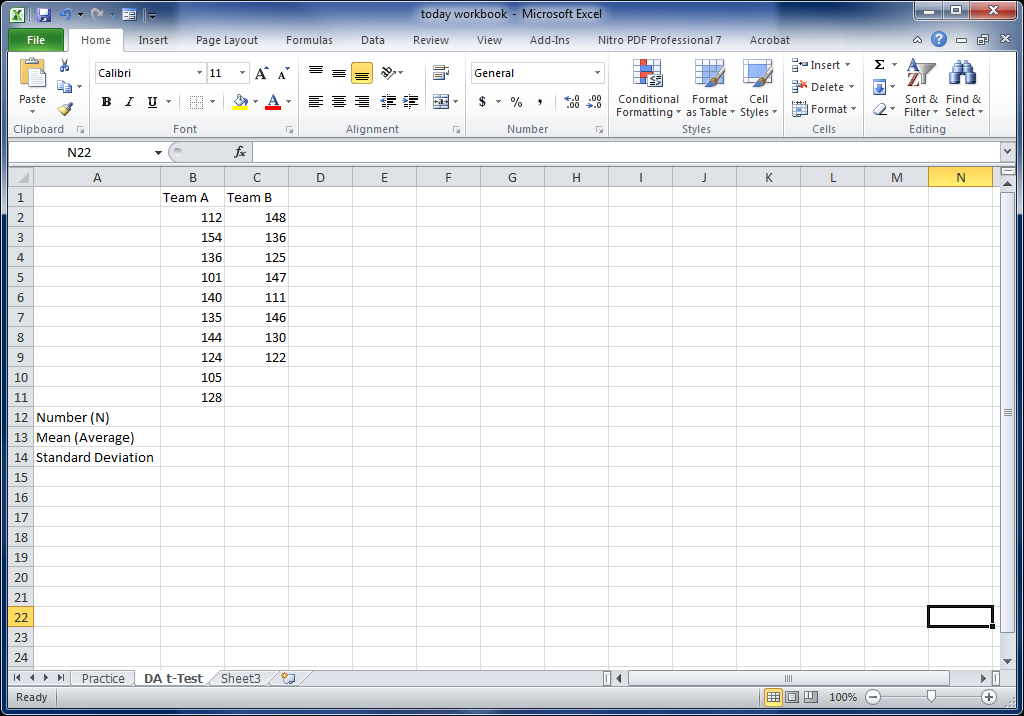 Click “Data” on the menuClick the “Data Analysis” on the toolbarFrom the Box Select: t-Test: Two Sample assuming equal variancesClick “OK”Select Variable 1 Range (Team A)Select Variable 2 Range (Team B)Hypothesis Mean Difference: 0Check “Labels” (only if you selected the column labels with your data range for each team)Alpha: 0.05Select “Output Range”, click the collapse button and select a cell on the spreadsheetClick “OK” and it will give you the results of your analysisCalculating a t-Test not using the Data Analysis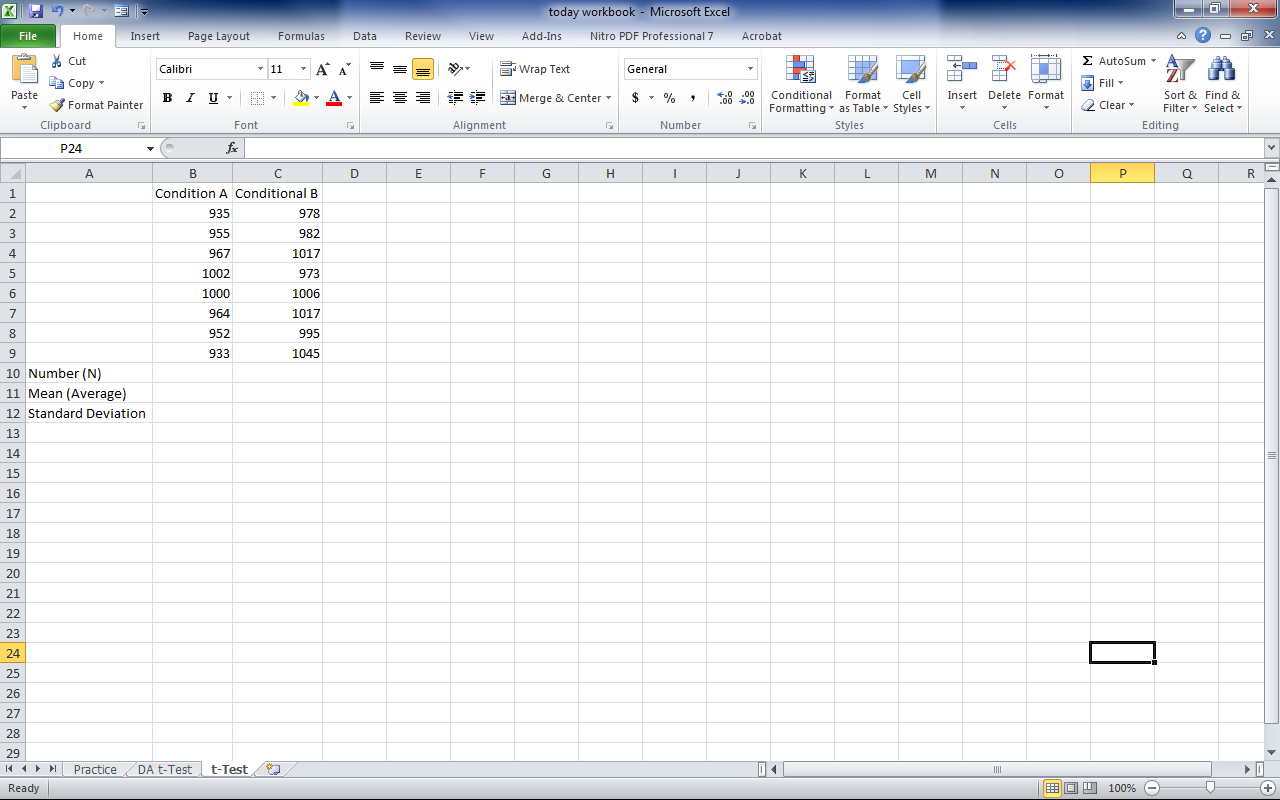 Enter your data into Excel Participants are the same for each group. We will measure the reaction.Do a paired t-testSelect a Cell on your spreadsheetEnter =ttest(Excel will prompt you to enter “array 1”Select the data range for Condition AEnter a commaSelect the data range for Condition BEnter a commaTails:  Now you need to determine how many tails the test has ---If you predict that there will be a difference between these two groups and you have a directional hypothesis, Condition A will be different than Condition B than this will be a one-tail test because you predict the difference.If you are unclear you should do a two-tail test, this is when you predict that there may be a difference but you are not sure which group will be faster or slower. We are doing a one-tail testEnter a 1 and then a commaType: is your data from the same participants or different participants. You will enter a number here 1, 2, or 3 depending on what your design is.For this design it is a repeat design – each participant took part in both conditions. Enter a 1 and close parenthesisP value = 0.016Type 2 is when the data is from different groups and the variance is statistically the same, the variance is equal among the two groups.Type 3 is also when the data is from different groups but the variance is unequal.If you are unsure if the variance is equal then choose type 3 because it makes the test stricter.